KLASA: 024-01/22-01/4                                                                                                   URBROJ: 2170-30-22-01-6U Omišlju, 24.01.2022. godine.Na temelju članka 44. Statuta Općine Omišalj („Službene novine Primorsko-goranske županije“ broj 5/21) i članka 17. stavka 1. Pravilnika o provedbi postupaka jednostavne nabave („Službene novine Primorsko-goranske županije“ broj 24/21), Općinska načelnica Općine Omišalj donijela je OBAVIJEST O ODABIRU NAJPOVOLJNIJE PONUDENaziv i sjedište Naručitelja: Općina Omišalj, Prikešte 13, 51513 Omišalj.Predmet nabave: Usluge veterinarsko - higijeničarskog servisa u 2022. godini.Evidencijski broj nabave: 5/22.Procijenjena vrijednost nabave: 70.000,00 kuna (bez PDV-a).Naziv Ponuditelja čija je ponuda odabrana za sklapanje ugovora o nabavi:Veterinarska ambulanta Crikvenica d.o.o., Kotorska 28, 51260 Crikvenica, OIB 79639879185Ugovorne cijene:Razlog odabira, obilježja i prednosti odabrane ponude: Ponuda Veterinarske ambulante Crikvenica d.o.o., Kotorska 28, 51260 Crikvenica, OIB 79639879185, odabrana je iz razloga što je ocijenjena valjanom i prihvatljivom zahtjevima Naručitelja. Iako je vrijednost navedene ponude veća od procijenjene vrijednosti za predmet nabave, ista se prihvaća iz razloga što je odstupanje zanemarivo, kao i iz razloga da je vjerojatnost dobivanja povoljnije ponude u slučaju ponavljanja Javnog poziva minimalna (zbog malog broja gospodarskih subjekata koji se bave ovom djelatnošću).Razlozi odbijanja ponuda: Nije bilo odbijenih ponuda.Sukladno članku 17. stavku 2. Pravilnika o provedbi postupaka jednostavne nabave („Službene novine Primorsko-goranske županije“ broj 24/21), Ova Odluka se sa preslikom Zapisnika o otvaranju, pregledu i ocjeni ponuda dostavlja ponuditeljima na dokaziv način.                                                                                                           Općinska načelnica                                                                                                      mr. sc. Mirela Ahmetović, v.r.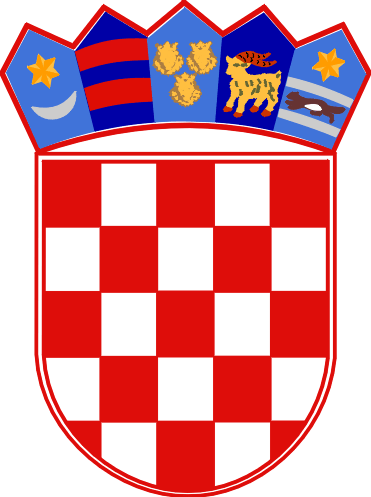  REPUBLIKA HRVATSKAPRIMORSKO-GORANSKA ŽUPANIJAOPĆINA OMIŠALJOPĆINSKA NAČELNICACijena ponude bez PDV-a iznosi: 70.268,00 kunaIznos PDV-a: 				  17.567,00 kunaCijena ponude sa PDV-om: 		 87.835,00 kuna